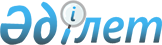 О назначении Джанбурчина К.Е. Председателем Счетного комитета по контролю за исполнением республиканского бюджетаУказ Президента Республики Казахстан от 15 января 2014 года № 730

      Назначить Джанбурчина Козы-Корпеша Есимовича Председателем Счетного комитета по контролю за исполнением республиканского бюджета.      Президент

      Республики Казахстан                      Н. НАЗАРБАЕВ
					© 2012. РГП на ПХВ «Институт законодательства и правовой информации Республики Казахстан» Министерства юстиции Республики Казахстан
				